Board of Trustees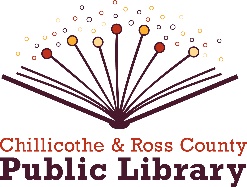 Wednesday, December 13, 2023in the Main Library Annex4:30 p.m. – Call to OrderLori Graves, excusedRecognition of Susan Congrove’s tenurePublic CommentCONSENT AGENDA REPORTS [ACTION]:The consent agenda was presented via email prior to the meeting. Items may be removed from the consent agenda on the request of any one member. Items not removed may be adopted by general consent with one motion without debate. Removed items may be taken up either immediately after the consent agenda or placed later on the agenda at the discretion of the president.Approve minutes of November meetingFiscal Officer’s report      i. Approve financial reports for November      ii. Approval of bills      iii. Accept donations       C) Director’s report      i. Activities      ii. Statistics      iii. Announcements and correspondenceOLD BUSINESS:NEW BUSINESS:Year-end Fiscal Items:Renew bonds for Chief Fiscal and Deputy Fiscal Officers [ACTION]Transfer to Building Fund [ACTION]Annual report of credit card rewards [information]Budget Committee Report—Trustee Simmons-Jones, chairApprove temporary budget [ACTION]Schedule 2024 Organizational and Records Commission meeting date—January 10 at 4:30 pm would be the normal meeting day [ACTION]Annex renovation updateRatify drip edge quote [ACTION]Adjourn [ACTION]PRESENTATION:  Erin Kelsey, State Library of Ohio, Strategic Planning [information]